Veja abaixo se você atende aos requisitos básicos para doar sangue. 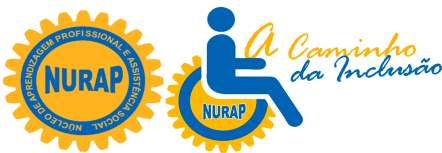 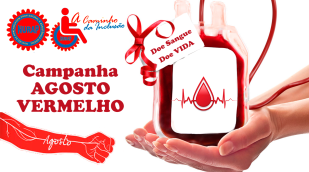 Você deve ter entre 18 e 69 anos desde que a 1° doação tenha sido feita até os 60 anos. Se for menor de idade com 16 ou 17 anos é necessário à autorização do responsável. Seu peso deve ser superior a 50 kg para homens e 53 kg para mulheresSe homem, deve ter doado há mais de 60 dias.Se mulher, deve ter doado há mais de 90 dias; Não estar grávida; Não estar amamentando; Já terem se passado pelo menos 3 meses de parto ou abortoSe você não teve Hepatite após os 10 anos de idadeSe você não teve contato com o inseto barbeiro, transmissor da Doença de Chagas.Se você não teve malária ou esteve em região de malária nos últimos 6 mesesNão ter realizado Endoscopia / Colonoscopia nos últimos 6 meses Se você não tem ou teve SífilisSe você não tem tatuagens e/ou piercings recentes (menos de 1 ano)Se você não recebeu transfusão de sangue ou hemoderivados no último anoSe você não tiver ingerido bebidas alcoólicas nas 12 hs que antecedem a doaçãoSe você estiver alimentado e com intervalo mínimo de 2 horas após a última refeição Se você dormiu pelo menos 6hs nas 24hs que antecedem a doação Não ter fumado na 1 (uma) hora que antecede a doaçãoSe não possui comportamento de risco para HIV tais como:-não usar preservativos em relações sexuais com parceiros novos ou ocasionais-ter mais de 3 parceiros sexuais nos últimos 12 meses-ser usuário de drogas ilícitas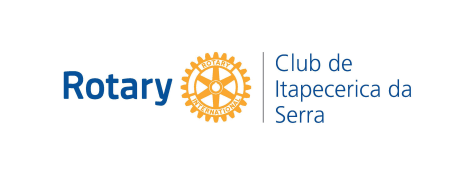 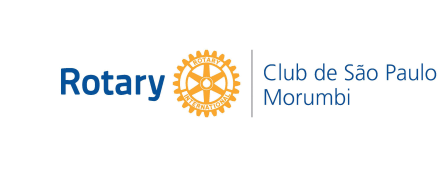 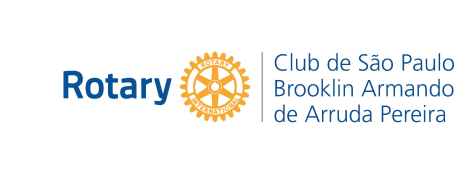 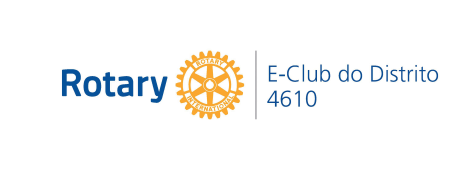 